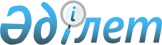 Ақсу қалалық мәслихатының (V сайланған XI сессиясы) 2013 жылғы 20 желтоқсандағы "2013 - 2015 жылдарға арналған Ақсу қаласының бюджеті туралы" N 84/11 шешіміне өзгерістер енгізу туралы
					
			Күшін жойған
			
			
		
					Павлодар облысы Ақсу қалалық мәслихатының 2013 жылғы 07 ақпандағы N 104/13 шешімі. Павлодар облысының Әділет департаментінде 2013 жылғы 14 ақпанда N 3418 болып тіркелді. Күші жойылды - қолдану мерзімінің өтуіне байланысты (Павлодар облысы Ақсу қалалық мәслихатының 2014 жылғы 11 наурыздағы N 1-11/43 хатымен)      Ескерту. Күші жойылды - қолдану мерзімінің өтуіне байланысты (Павлодар облысы Ақсу қалалық мәслихатының 11.03.2014 N 1-11/43 хатымен).      РҚАО ескертпесі.

      Құжаттың мәтінінде түпнұсқаның пунктуациясы мен орфографиясы сақталған.

      Қазақстан Республикасының Бюджет кодексінің 106-бабының 4 тармағына, Қазақстан Республикасының "Қазақстан Республикасындағы жергілікті мемлекеттік басқару және өзін-өзі басқару туралы" Заңының 6-бабының 1-тармағы 1) тармақшасына, Павлодар облыстық мәслихатының (V сайланған XІV кезектен тыс сессиясы) 2013 жылғы 28 қаңтардағы "Облыстық мәслихаттың (V сайланған XІ сессиясы) 2012 жылғы 6 желтоқсандағы "2013 - 2015 жылдарға арналған облыстық бюджет туралы"  N 116/11 шешіміне өзгерістер мен толықтырулар енгізу туралы" N 129/14  шешіміне сәйкес (Нормативтік құқықтық актілерді мемлекеттік тіркеу тізілімінде N 3290 тіркелген, 2012 жылғы 25 желтоқсандағы "Сарыарқа самалы" газетінің N 147, 2012 жылғы 27 желтоқсандағы "Звезда Прииртышья" газетінің N 148 жарияланған), Ақсу қалалық мәслихаты ШЕШІМ ЕТЕДІ:



      1. Ақсу қалалық мәслихатының 2012 жылғы 20 желтоқсандағы "2013 - 2015 жылдарға арналған Ақсу қаласының бюджеті туралы" N 84/11 шешіміне (Нормативтік құқықтық актілерді мемлекеттік тіркеу тізілімінде N 3311 тіркелген, 2012 жылғы 12 қаңтарда "Ақсу жолы" – "Новый путь" газетінің N 3 жарияланған) келесі өзгерістер енгізілсін:



      1 тармақта:

      1) тармақшада:

      "4619670" деген сандар "7545424" деген сандармен ауыстырылсын;

      "384303" деген сандар "3310057" деген сандармен ауыстырылсын;

      2) тармақшада "4569443" деген сандар "7495197" деген сандармен ауыстырылсын;

      3) тармақшада:

      " -5750" деген сандар "272215" деген сандармен ауыстырылсын;

      мына мазмұндағы абзацпен толықтырылсын:

      "бюджеттік кредиттер – 277965 мың теңге";

      5) тармақша мына редакцияда жазылсын:

      "5) бюджет тапшылығы – -272215 мың теңге;";

      6) тармақша мына редакцияда жазылсын:

      "6) бюджет тапшылығын қаржыландыру – 272215 мың теңге;";



      көрсетілген шешімнің 1, 5 қосымшалары осы шешімнің 1, 2 қосымшаларына сәйкес жаңа редакцияда жазылсын.



      2. Осы шешімнің орындалуын бақылау қалалық мәслихаттың экономика және бюджеті мәселелері жөніндегі тұрақты комиссиясына жүктелсін.



      3. Осы шешім 2013 жылғы 1 қаңтардан бастап қолданысқа енеді.      Сессия төрағасы, қалалық

      мәслихаттың хатшысы                        М. Омарғалиев

Ақсу қалалық мәслихатының  

(V сайланған XIII кезектен тыс

сессия) 2013 жылғы 7 ақпандағы

N 104/13 шешіміне     

1-қосымша        Ақсу қалалық мәслихатының

(V сайланған XI сессия)  

2012 жылғы 20 желтоқсандағы

N 84/11 шешіміне     

1-қосымша      2013 жылға арналған Ақсу қаласының бюджеті

Ақсу қалалық мәслихатының  

(V сайланған XIII кезектен тыс

сессия) 2013 жылғы 7 ақпандағы

N 104/13 шешіміне     

2-қосымша        Ақсу қалалық мәслихатының

(V сайланған XI сессия)  

2012 жылғы 20 желтоқсандағы

N 84/11 шешіміне     

5-қосымша      

М. Омаров селолық округі бойынша 2013 жылға

арналған бюджеттік бағдарламалардың тізбесі 

Айнакөл селолық округі бойынша 2013 жылға

арналған бюджеттік бағдарламалардың тізбесі 

Жолқұдық селолық округі бойынша 2013 жылға

арналған бюджеттік бағдарламалардың тізбесі 

Ақжол селолық округі бойынша 2013 жылға

арналған бюджеттік бағдарламалардың тізбесі 

Пограничный селолық округі бойынша 2013 жылға

арналған бюджеттік бағдарламалардың тізбесі 

Сарышығанақ селолық округі бойынша 2013 жылға

арналған бюджеттік бағдарламалардың тізбесі 

Құркөл селолық округі бойынша 2013 жылға

арналған бюджеттік бағдарламалардың тізбесі 

Қызылжар селолық округі бойынша 2013 жылға

арналған бюджеттік бағдарламалардың тізбесі 

Еңбек селолық округі бойынша 2013 жылға

арналған бюджеттік бағдарламалардың тізбесі 

Евгеньевка селолық округі бойынша 2013 жылға

арналған бюджеттік бағдарламалардың тізбесі 

Алғабас ауылы бойынша 2013 жылға арналған

бюджеттік бағдарламалардың тізбесі 

Үштерек ауылы бойынша 2013 жылға арналған

бюджеттік бағдарламалардың тізбесі 

Достық селолық округі бойынша 2013 жылға

арналған бюджеттік бағдарламалардың тізбесі 

Қалқаман ауылы бойынша 2013 жылға арналған

бюджеттік бағдарламалардың тізбесі 

Ақсу кенті бойынша 2013 жылға арналған

бюджеттік бағдарламалардың тізбесі
					© 2012. Қазақстан Республикасы Әділет министрлігінің «Қазақстан Республикасының Заңнама және құқықтық ақпарат институты» ШЖҚ РМК
				Санаты                          АтауыСанаты                          АтауыСанаты                          АтауыСанаты                          АтауыСанаты                          АтауыСомасы (мың теңге)СыныбыСыныбыСыныбыСыныбыСомасы (мың теңге)Ішкі сыныбыІшкі сыныбыІшкі сыныбыСомасы (мың теңге)123467І. Кірістер75454241Салық түсімдері421806601Табыс салығы18839472Жеке табыс салығы188394703Әлеуметтік салық14322071Әлеуметтік салық143220704Меншікке салық7926971Мүлікке салық5161863Жер салығы1889004Көлік құралдарына салық852115Бірыңғай жер салығы240005Тауарларға, жұмыстар мен қызмет көрсетулерге ішкі салықтар965602Акциздер42003Табиғи және басқа ресурстарды пайдаланғаны үшін түсімдер745004Кәсіпкерлік және кәсіби қызметті жүргізгені үшін алымдар175855Ойын бизнесіне салық27508Құқықтық маңызы бар іс-қимылдарды жасағаны және (немесе) мемлекеттік органдармен немесе лауазымды тұлғалармен уәкілетті құжаттарды бергені үшін алынатын міндетті төлемдер126551Мемлекеттік баж126552Салықтық емес түсімдер767101Мемлекеттік меншіктен түсетін кірістер67805Мемлекеттік меншіктегі мүлікті жалға беруден түсетін кірістер67737Мемлекеттік бюджеттен берілген несиелер бойынша сыйақылау706Басқа да салықтық емес түсімдер8911Басқа да салықтық емес түсімдер8913Негізгі капиталды сатқаннан түсетін түсімдер963001Мемлекеттік мекемелерге бекітілген мемлекеттік мүлікті сату2461Мемлекеттік мекемелерге бекітілген мемлекеттік мүлікті сату24603Жерді және материалдық емес активтерді сату93841Жерді сату88492Материалдық емес активті сату5354Трансферттердің түсімі331005702Мемлекеттік басқарудың жоғары тұрған органдарынан трансферттер3310057Функционалдық топФункционалдық топФункционалдық топФункционалдық топФункционалдық топСомасы (мың теңге)Кіші функцияКіші функцияКіші функцияКіші функцияСомасы (мың теңге)МекемеМекемеМекемеСомасы (мың теңге)БағдарламаБағдарламаСомасы (мың теңге)Кіші бағдарламаСомасы (мың теңге)ІІ. Шығындар749519701Жалпы сипаттағы мемлекеттік қызмет көрсетулер3498281Мемлекеттік басқарудың жалпы функцияларын орындайтын өкілетті, атқарушы және басқа да органдар256075112Аудан (облыстық маңыздағы қаланың) мәслихатының аппараты12264001Аудан (облыстық маңыздағы қала) мәслихатының қызметін қамтамасыз ету бойынша қызметтер12264122Аудан (облыстық маңыздағы қала) әкімінің аппараты92052001Аудан (облыстық маңыздағы қала) әкімінің қызметін қамтамасыз ету83552003Мемлекеттік органның күрделі шығыстары8500123Қаладағы аудан, аудандық маңыздағы қала, кент, ауыл (село), ауылдық (селолық) округ әкімінің аппараты151759001Қаладағы аудан, облыстық маңыздағы қала, кент, ауыл (село), ауылдық (селолық) округ әкімі аппаратының қызмет етуі123020022Мемлекеттік органның күрделі шығыстары287392Қаржы қызметі43961452Ауданның (облыстық маңыздағы қаланың) қаржы бөлімі43961001Аудандық бюджетті орындау және аудандық (облыстық маңызы бар қала) коммуналдық меншікті орындау және бақылау саласындағы мемлекеттік саясатты іске асыру жөніндегі қызметтер27126003Салық салу мақсатында мүлікті бағалауды ұйымдастыру3874010Басқарманы коммуналдық мүлікпен жекешелендіру, жекешелендіру қызмет орны және соған байланысты дауларды ретке келтіру803011Коммуналдық меншікке келіп түскен мүлікті есепке алу, сақтау, бағалау және іске асыру121585Жоспарлау және статистикалық қызмет16792453Ауданның (облыстық маңыздағы қаланың) экономика және бюджеттік жоспарлау бөлімі16792001Экономикалық саясатты, мемлекеттік жоспарлау жүйесін қалыптастыру және дамыту және аудандық (облыстық маңызы бар қаланы) басқару саласындағы мемлекеттік саясатты іске асыру жөніндегі қызметтер16502004Мемлекеттік органның күрделі шығыстары2909Жалпы сипаттағы өзге де мемлекеттік қызметтер33000467Ауданның (облыстық маңызы бар қаланың) құрылыс бөлімі33000040Мемлекеттік органдардың объектілерін дамыту3300002Қорғаныс255061Әскери қажеттіліктер21006122Аудан (облыстық маңыздағы қала) әкімінің аппараты21006005Жалпыға бірдей әскери міндеттілікті орындау шеңберіндегі іс-шаралар210062Төтенше жағдайлар бойынша жұмыстар ұйымдастыру4500122Аудан (облыстық маңыздағы қала) әкімінің аппараты4500007Аудандық (қалалық) ауқымдағы дала өрттерінің, сондай-ақ мемлекеттік өртке қарсы қызмет органдары құрылмаған елді мекендерде өрттердің алдын алу және оларды сөндіру жөніндегі іс-шаралар450003Қоғамдық тәртіп және қауіпсіздік, құқықтық, сот, қылмыстық-атқару қызметі200001Құқық қорғау қызметі20000458Ауданның (облыстық маңыздағы қаланың) тұрғын үй-коммуналдық шаруашылығы, жолаушылар көлігі және автомобиль жолдары бөлімі20000021Елді мекендерде жол қозғалысы қауіпсіздігін қамтамасыз ету2000004Білім беру27689601Мектепке дейінгі тәрбие және оқыту590887123Қаладағы аудан, аудандық маңыздағы қала, кент, ауыл (село), ауылдық (селолық) округ әкімінің аппараты49377004Мектепке дейінгі тәрбие мен оқыту ұйымдарын қолдау41431041Мектепке дейінгі білім беру ұйымдарында мемлекеттік білім беру тапсырысын іске асыру7946464Ауданның (облыстық маңыздағы қаланың) білім бөлімі541510009Мектепке дейінгі тәрбие мен оқыту ұйымдарының қызметін қамтамасыз ету265293040Мектепке дейінгі білім беру ұйымдарында мемлекеттік білімдік тапсырыстарды іске асыру2762172Бастауыш, негізгі орта және жалпы орта білім беру2004172123Қаладағы аудан, аудандық маңыздағы қала, кент, ауыл (село), ауылдық (селолық) округ әкімінің аппараты13777005Ауылдық (селолық) жерлерде оқушыларды мектепке дейін және кері тегін тасуды ұйымдастыру13777464Ауданның (облыстық маңыздағы қаланың) білім бөлімі1990395003Жалпы білім беруге оқыту1908975006Балалар үшін қосымша білім беру814209Білім беру саласындағы басқа да қызмет көрсетулер173901464Ауданның (облыстық маңыздағы қаланың) білім бөлімі163901001Білім саласын жергілікті деңгейде мемлекеттік саясатты іске асыру жөніндегі қызметтер21229005Ауданның (облыстық маңыздағы қаланың) мемлекеттік білім ұйымдарына оқулықтарды, оқу-әдістемелік кешендерін сатып алу және жеткізу41400007Аудандық (қалалық) көлемде мектеп олимпиадаларын және мектептен тыс іс-шараларды өткізу3050015Қорғаншыларға (қамкоршыларға) жетім баланы (жетім балаларды) және ата-анасының қамқорлығынсыз қалған баланы (балаларды) қамтамасыз етуге ай сайын ақшалай қаражат төлеу22967020Үйде оқытылатын мүгедек-балаларды құрал-жабдықтармен, бағдарламалық жинақпен қамтамасыз ету0067Ведомстваға қарасты мемлекет мекемелердің және ұйымдарың күрделі шығыстары75255467Ауданның (облыстық маңызы бар қаланың) құрылыс бөлімі10000037Білім объектілерін салу және қайта құру1000006Әлеуметтік көмек және әлеуметтік қамтамасыз ету3183752Әлеуметтік көмек266961123Қаладағы аудан, аудандық маңыздағы қала, кент, ауыл (село), ауылдық (селолық) округ әкімінің аппараты21666003Мұқтаж азаматтарға үйге барып әлеуметтік көмек көрсету21666451Ауданның (облыстық маңыздағы қаланың) жұмыспен қамту және әлеуметтік бағдарламалар бөлімі244645002Жұмыспен қамту бағдарламасы59402004Қазақстан Республикасының заңнамасына сәйкес ауылдық жердегі денсаулық сақтау білім беру әлеуметтік қамсыздандыру мәдениет спорт және ветеринария мамандарына отын сатып алуға  әлеуметтік көмек көрсету7703005Атаулы мемлекеттік әлеуметтік көмек6500006Тұрғын үй көмегі48000007Жергілікті өкілетті органдардың шешімі бойынша мұқтаж азаматтардың жекелеген санаттарына әлеуметтік көмек70018010Үйден оқитын және тәрбиеленетін мүгедек балаларды материалдық қамтамасыз ету2783013Анықталған тұрғылықты жері жоқ тұлғаларға әлеуметтік бейімделу13604014Мұқтаж азаматтарға үйге барып әлеуметтік көмек көрсету2075701618 жасқа дейінгі балаларға мемлекеттік жәрдемақылар6500017Мүгедектерді оңалту жеке бағдарламасына сәйкес, мұқтаж мүгедектерді міндетті гигиеналық құралдармен қамтамасыз ету және ымдау тілі мамандарының, жеке көмекшілердің қызмет көрсетуі9378023Жұмыспен қамту орталықтарының қызметін қамтамасыз ету0464Ауданның (облыстық маңыздағы қаланың) білім бөлімі650008Жергілікті өкілетті органдардың шешімі бойынша білім беру ұйымдарының күндізгі оқу нысанында оқушылар мен тәрбиеленушілерді қоғамдық көлікте (таксиден басқа) жеңілдікпен жол жүру түрінде әлеуметтік қолдау6509Әлеуметтік көмек және әлеуметтік қамтамасыз ету саласындағы өзге де қызмет көрсетулер51414451Ауданның (облыстық маңыздағы қаланың) жұмыспен қамту және әлеуметтік бағдарламалар бөлімі51414001Тұрғындар үшін жергілікті деңгейде жұмыспен қамту және әлеуметтік бағдарламалар бөлімінің қызметін қамтамасыз ету37271011Жәрдемақыларды және басқа әлеуметтік төлемдерді есептеу, төлеу және жеткізу бойынша қызмет көрсетулер төлемі1136021Мемлекеттік органның күрделі шығыстары1300707Тұрғын үй-коммуналдық шаруашылығы15223871Тұрғын үй шаруашылығы314450455Ауданның (облыстық маңыздағы қаланың) мәдениет және тілдерді дамыту бөлімі0024Жұмыспен қамту 2020 бағдарламасы бойынша ауылдық елді мекендерді дамыту шеңберінде объектілерді жөндеу0458Ауданның (облыстық маңыздағы қаланың) тұрғын үй-коммуналдық шаруашылығы, жолаушылар көлігі және автомобиль жолдары бөлімі20000003Мемлекеттік тұрғын үй қорын сақтауды ұйымдастыру10000004Азаматтардың жекелеген санаттарын тұрғын үймен қамтамасыз ету10000464Ауданның (облыстық маңыздағы қаланың) білім бөлімі0026Жұмыспен қамту 2020 бағдарламасы бойынша ауылдық елді мекендерді дамыту шеңберінде объектілерді жөндеу0467Ауданның (облыстық маңызы бар қаланың) құрылыс бөлімі284100003Мемлекеттік коммуналдық тұрғын үй қорынан үйлерді жобалау, салу және (немесе) сатып алу232100004Инженерлік-коммуникациялық инфрақұрылымды жобалау, дамыту, жайластыру және (немесе) сатып алу52000479Ауданның (облыс маңызындағы қаланың) тұрғын үй инспекциясы бөлімі10350001Тұрғын үй қоры саласындағы жергілікті деңгейде мемлекеттік саясаты іске асыру бойынша қызметтер9798005Мемлекеттік органның күрделі шығыстары5522Коммуналдық шаруашылық893790123Қаладағы аудан, аудандық маңыздағы қала, кент, ауыл (село), ауылдық (селолық) округ әкімінің аппараты13623014Елді мекендерді сумен қамтамасыз етуді ұйымдастыру13623458Ауданның (облыстық маңыздағы қаланың) тұрғын үй-коммуналдық шаруашылығы, жолаушылар көлігі және автомобиль жолдары бөлімі5000012Сумен жабдықтау және суды әкету жүйелерінің жұмыс істеу5000467Ауданның (облыстық маңызы бар қаланың) құрылыс бөлімі875167006Сумен жабдықтау және су әкету жүйелерін дамыту690172058Ауылшаруашылық елді мекендердегі сумен жабдықтауды жүйе және су бөлуін дамыту1849953Елді мекендерді абаттандыру314147123Қаладағы аудан, аудандық маңыздағы қала, кент, ауыл (село), ауылдық (селолық) округ әкімінің аппараты66997008Елді мекендердің көшелерін жарықтандыру57497009Елді мекендердің санитариясын қамтамасыз ету2000011Елді мекендерді көріктендіру және көгалдандыру7500458Ауданның (облыстық маңыздағы қаланың) тұрғын үй-коммуналдық шаруашылығы, жолаушылар көлігі және автомобиль жолдары бөлімі247150015Елді мекендердің көшелерін жарықтандыру53150016Елді мекендердің санитариясын қамтамасыз ету35000017Туыссыздарды жерлеу және көму жерлерін ұстау2200018Елді мекендерді көріктендіру және көгалдандыру15680008Мәдениет, спорт, туризм және ақпараттық кеңістік5380471Мәдениет облысындағы қызмет212531123Қаладағы аудан, аудандық маңыздағы қала, кент, ауыл (село), ауылдық (селолық) округ әкімінің аппараты20230006Жергілікті деңгейде мәдени-сауық жұмысын қолдау20230455Ауданның (облыстық маңыздағы қаланың) мәдениет және тілдерді дамыту бөлімі192301003Мәдени-сауық жұмысын қолдау1923012Спорт209199465Ауданның (облыстық маңыздағы қаланың) дене шынықтыру және спорт бөлімі194199005Бұкалық спорттан және спорттың ұлттық көрінісінің дамуы138500006Аудандық (облыстық маңыздағы қалалық) деңгейде спорттық жарыстарын өткізу50699007Облыстық жарыстарда спорттың әр түрі бойынша ауданның (облыстық маңызындағы қаланың құрама команда мүшелерін даярлау және қатыстыру5000467Ауданның (облыстық маңызы бар қаланың) құрылыс бөлімі15000008Спорт және туризм объектілерін дамыту150003Ақпараттық кеңістік57131455Ауданның (облыстық маңыздағы қаланың) мәдениет және тілдерді дамыту бөлімі35012006Аудандық (қалалық) кітапханалардың жұмыс істеуі31774007Мемлекеттік тілді және Қазақстан халқының басқа да тілдерін дамыту3238456Ауданның (облыстық маңыздағы қаланың) ішкі саясат бөлімі22119002Газеттер мен журналдар арқылы мемлекеттік ақпараттық саясат жүргізу13168005Телерадио хабар арқылы мемлекеттік ақпараттық саясатты жүргізу бойынша қызметтер89519Мәдениет, спорт, туризм және ақпараттық кеңістік ұйымдастыру бойынша өзге де қызметтер59186455Ауданның (облыстық маңыздағы қаланың) мәдениет және тілдерді дамыту бөлімі24611001Мәдениет және тілдерді дамыту саласындағы жергілікті деңгейде мемлекеттік саясатты іске асыру бойынша қызметтер9646032Ведомстваға қарасты мемлекет мекемелердің және ұйымдардың күрделі шығыстары14965456Ауданның (облыстық маңыздағы қаланың) ішкі саясат бөлімі16096001Жергілікті деңгейде аппарат, мемлекеттілікті нығайту және азаматтардың әлеуметтік сенімділігін қалыптастыруда мемлекеттік саясатты іске асыру жөніндегі қызметтер9451003Жастар саясаты саласындағы өңірлік бағдарламаларды іске асыру6645465Ауданның (облыстық маңыздағы қаланың) дене шынықтыру және спорт бөлімі18479001Дене шынықтыру және спорт саласындағы жергілікті деңгейде мемлекеттік саясатты іске асыру бойынша қызметтер10633004Мемлекеттік органның күрделі шығыстары635032Ведомствоға қарасты мемлекеттік мекемелер мен ұйымдардың күрделі шығыстары72119Отын энергетикалық кешенді және кайнауларды пайдалану28009Отын энергетикалық кешенді және кайнауларды пайдалану саласында басқа да қызмет көрсетулер2800467Ауданның (облыстық маңызы бар қаланың) құрылыс бөлімі2800009Отын энергетикалық кешенді және кайнауларды пайдалану саласында басқа да қызмет көрсетулер280010Ауыл, су, орман, балық шаруашылығы, ерекше қорғалатын табиғи аумақтар, қоршаған ортаны және жануарлар дүниесін қорғау, жер қатынастары1020011Ауыл шаруашылығы47516453Ауданның (облыстық маңыздағы қаланың) экономика және бюджеттік жоспарлау бөлімі13520099Мамандарды әлеуметтік қолдау шараларын іске асыру13520462Ауданның (облыстық маңызы бар қаланың) ауыл шаруашылығы бөлімі13091001Жергілікті деңгейде ауыл шаруашылығы саласындағы мемлекеттік саясатты іске асыру жөніндегі қызметтер12863006Мемлекеттік органның күрделі шығыстары228473Ауданның (облыстық маңызы бар қаланың) ветеринария бөлімі20905001Жергілікті деңгейде ветеринария саласындағы мемлекеттік саясатты іске асыру жөніндегі қызметтер10505005Мал көмінділерінің жұмыс істеуін қамтамасыз ету (биотермиялық шұңқырлар)6800007Қаңғыбас иттерді және мысықтарды аулау және жоюды ұйымдастыру36006Жер қатынастары16484463Ауданның (облыстық маңызы бар қаланың) жер қатынастары бөлімі16484001Аудан (облыстық маңызы бар қала) аумағында жер қатынастарын реттеу саласындағы мемлекеттік саясатты іске асыру жөніндегі қызметтер16097007Мемлекеттік органның күрделі шығыстары3879Ауыл, су, орман, балық шаруашылығы және қоршаған ортаны қорғау мен жер қатынастары саласындағы өзге де қызметтер38001473Ауданның (облыстық маңызы бар қаланың) ветеринария бөлімі38001011Жануар індетіне қарсы іс-шаралар өткізу3800111Өнеркәсіп, сәулет, қала құрылысы және құрылыс қызметі264752Сәулет, қала құрылысы және құрылыс қызметі26475467Ауданның (облыстық маңызы бар қаланың) құрылыс бөлімі6611001Жергілікті деңгейде құрылыс бөлімінің қызметін қамтамасыз ету жөніндегі қызметтер6611468Ауданның (облыстық маңызы бар қаланың) сәулет және қала құрылысы бөлімі19864001Жергілікті деңгейде сәулет және қала құрылысы саласындағы мемлекеттік саясатты іске асыру жөніндегі қызметтер9432003Аудан облыс маңызындағы қалалардың кенттердің және өзге де ауылдық елді мекендердің аудандардың аумаған қала салулық дамыту сызбанұсқасын басты жоспарларын әзірлеу10000004Мемлекеттік органның күрделі шығыстары43212Көлiк және коммуникация534931Автомобиль көлiгi29993123Қаладағы аудан, аудандық маңызы бар қала, кент, ауыл (село), ауылдық (селолық) округ әкімінің аппараты4993013Аудандық маңызы бар қалаларда, кенттерде, ауылдарда (селоларда), ауылдық (селолық) округтерде автомобиль жолдарының жұмыс істеуін қамтамасыз ету4993458Ауданның (облыстық маңызы бар қаланың) тұрғын үй-коммуналдық шаруашылық, жолаушылар көлігі және автомобиль жолдары бөлімі25000023Автомобиль жолдарының жұмыс істеуін қамтамасыз ету250009Көлiк және коммуникациялар саласындағы өзге де қызметтер23500458Ауданның (облыстық маңызы бар қаланың) тұрғын үй-коммуналдық шаруашылық, жолаушылар көлігі және автомобиль жолдары бөлімі23500024Кентiшiлiк (қалаiшiлiк) және ауданiшiлiк қоғамдық жолаушылар тасымалдарын ұйымдастыру2350013Басқалар17639403Кәсiпкерлiк қызметтi қолдау және бәсекелестікті қорғау11094469Ауданның (облыстық маңызы бар қаланың) кәсіпкерлік бөлімі11094001Жергілікті деңгейде кәсіпкерлік пен өнеркәсіпті дамыту саласындағы мемлекеттік саясатты іске асыру жөніндегі қызметтер8224003Кәсіпкерлік қызметті қолдау28709Басқалар1752846452Ауданның (облыстық маңызы бар қаланың) қаржы бөлімі13000012Ауданның (облыстық маңызы бар қаланың) жергілікті атқарушы органының резерві13000455Ауданның (облыстық маңыздағы қаланың) мәдениет және тілдерді дамыту бөлімі00422012 - 2020 жылдарға моноқалаларды дамыту бағдарламасы шеңберінде моноқалаларды ағымдағы жайластыру0458Ауданның (облыстық маңызы бар қаланың) тұрғын үй-коммуналдық шаруашылық, жолаушылар көлігі және автомобиль жолдары бөлімі21640001Жергілікті деңгейде тұрғын үй-коммуналдық шаруашылығы, жолаушылар көлігі және автомобиль жолдары саласындағы мемлекеттік саясатты іске асыру жөніндегі қызметтер216400442012 - 2020 жылдарға моноқалаларды дамыту бағдарламасы шеңберінде моноқалаларды ағымдағы жайластыру0467Ауданның (облыстық маңызы бар қаланың) құрылыс бөлімі1718206077"Өңірлерді дамыту" бағдарламасы шеңберінде инженерлік-коммуникациялық инфрақұрылымды дамыту1718206469Ауданның (облыстық маңызы бар қаланың) кәсіпкерлік бөлімі00342012 - 2020 жылдарға Моноқалаларды дамыту бағдарламасы шеңберінде жаңа өндірістерді дамытуға гранттар ұсыну беру00352012 - 2020 жылдарға Моноқалаларды дамыту бағдарламасы шеңберінде кәсіпкерлікті дамытуда кәсіпкерлікке оқытуда жәрдемдесу014Борышқа қызмет көрсету81Борышқа қызмет көрсету8452Ауданның (облыстық маңызы бар қаланың) қаржы бөлімі8013Жергілікті атқарушы органдардың облыстық бюджеттен қарыздар бойынша сыйақылар мен өзге де төлемдерді төлеу бойынша борышына қызмет көрсету815Трансферттер33771Трансферттер3377452Ауданның (облыстық маңызы бар қаланың) қаржы бөлімі3377024Жоғары тұрған мемлекеттік басқарманың төмен тұрған деңгейінен мемлекеттік органдардың функцияларын табыстауға байланысты жоғары тұрған бюджеттерге нысаналы ағымдағы трансферттер3377ІІІ. Таза бюджеттік несиелендіру-5750Бюджеттік несиелер27796510Ауыл, су, орман, балық шаруашылығы, ерекше қорғалатын табиғи аумақтар, қоршаған ортаны және жануарлар дүниесін қорғау, жер қатынастары856851Ауыл шаруашылығы85685453Ауданның (облыстық маңызы бар қаланың) экономика және бюджеттік жоспарлау бөлімі85685006Ауылдық елді мекендердің әлеуметтік саладағы мамандарын әлеуметтік қолдау шараларын іске асыру үшін бюджеттік несиелер8568513Басқалар1922809Басқалар192280469Ауданның (облыстық маңызы бар қаланың) кәсіпкерлік бөлімі192280008Моноқалаларда кәсіпкерлікті дамытуға жәрдемдесу1922805Бюджеттік несиелерді өтеу001Бюджеттік несиелерді өтеу01Мемлекеттік бюджеттен берілген бюджеттік несиелерді өтеу0ІV. Қаржы активтерімен операциялар бойынша сальдо50227Қаржы активтерін сатып алу5022713Басқалар502279Басқалар50227458Ауданның (облыстық маңызы бар қаланың) тұрғын үй-коммуналдық шаруашылық, жолаушылар көлігі және автомобиль жолдары бөлімі50227065Заңды тұлғалардың жарғылық капиталын қалыптастыру немесе ұлғайту50227V. Бюджет тапшылығы-272215VІ. Бюджет тапшылығын пайдалану27221516Қарыздарды өтеу57501Қарыздарды өтеу5750452Ауданның (облыстық маңыздағы қаланың) қаржы бөлімі5750008Жергілікті атқарушы органның жоғары тұрған бюджет алдындағы борышын өтеу5750Функционалдық топФункционалдық топФункционалдық топФункционалдық топФункционалдық топФункционалдық топКіші функцияКіші функцияКіші функцияКіші функцияКіші функцияБюджеттік бағдарламалардың әкімшісіБюджеттік бағдарламалардың әкімшісіБюджеттік бағдарламалардың әкімшісіБюджеттік бағдарламалардың әкімшісіБағдарламаБағдарламаБағдарлама1234561Жалпы сипаттағы мемлекеттік қызметтер1Мемлекеттік басқарудың жалпы функцияларын орындайтын өкілеттік, атқарушы және басқа да органдар123Қаладағы аудан, аудандық маңыздағы қала, кент, ауыл (село), ауылдық (селолық) округ әкімінің аппараты001Қаладағы аудан, аудандық маңыздағы қала, кент, ауыл (село), ауылдық (селолық) округ әкімі аппаратының қызмет етуі4Білім беру2Жалпы бастауыш, негізгі орта, орта арнаулы білім беру123Қаладағы аудан, аудандық маңыздағы қала, кент, ауыл (село), ауылдық (селолық) округ әкімінің аппараты005Ауылдық (селолық) жерлерде оқушыларды мектепке дейін және кері тегін тасымалдауды ұйымдастыру6Әлеуметтік көмек және әлеуметтік қамтамасыз ету2Әлеуметтік көмек123Қаладағы аудан, аудандық маңыздағы қала, кент, ауыл (село), ауылдық (селолық) округ әкімінің аппараты003Мұқтаж азаматтарға үйге барып әлеуметтік көмек көрсету7Тұрғын үй-коммуналдық шаруашылығы2Коммуналдық шаруашылығы123Қаладағы аудан, аудандық маңыздағы қала, кент, ауыл (село), ауылдық (селолық) округ әкімінің аппараты014Елді мекендерді сумен жабдықтауды ұйымдастыру3Елді мекендерді көріктендіру123Қаладағы аудан, аудандық маңыздағы қала, кент, ауыл (село), ауылдық (селолық) округ әкімінің аппараты008Елді мекендердің көшелерін жарықтандыру011Елді мекендерді көріктендіру және көгалдандыру12Көлік және коммуникация1Автомобиль көлігі123Қаладағы аудан, аудандық маңыздағы қала, кент, ауыл (село), ауылдық (селолық) округ әкімінің аппараты013Аудандық маңыздағы қалаларда, кенттерде, ауылдарда (селоларда), ауылдық (селолық) округтерде автомобиль жолдарының қызмет етуін қамтамасыз етуФункционалдық топФункционалдық топФункционалдық топФункционалдық топФункционалдық топФункционалдық топКіші функцияКіші функцияКіші функцияКіші функцияКіші функцияБюджеттік бағдарламалардың әкімшісіБюджеттік бағдарламалардың әкімшісіБюджеттік бағдарламалардың әкімшісіБюджеттік бағдарламалардың әкімшісіБағдарламаБағдарламаБағдарлама1234561Жалпы сипаттағы мемлекеттік қызметтер1Мемлекеттік басқарудың жалпы функцияларын орындайтын өкілеттік, атқарушы және басқа да органдар123Қаладағы аудан, аудандық маңыздағы қала, кент, ауыл (село), ауылдық (селолық) округ әкімінің аппараты001Қаладағы аудан, аудандық маңыздағы қала, кент, ауыл (село), ауылдық (селолық) округ әкімі аппаратының қызмет етуі022Мемлекеттік органның күрделі шығыстары4Білім беру2Жалпы бастауыш, негізгі орта, орта арнаулы білім беру123Қаладағы аудан, аудандық маңыздағы қала, кент, ауыл (село), ауылдық (селолық) округ әкімінің аппараты005Ауылдық (селолық) жерлерде оқушыларды мектепке дейін және кері тегін тасымалдауды ұйымдастыру6Әлеуметтік көмек және әлеуметтік қамтамасыз ету2Әлеуметтік көмек123Қаладағы аудан, аудандық маңыздағы қала, кент, ауыл (село), ауылдық (селолық) округ әкімінің аппараты003Мұқтаж азаматтарға үйге барып әлеуметтік көмек көрсету7Тұрғын үй-коммуналдық шаруашылығы3Елді мекендерді көріктендіру123Қаладағы аудан, аудандық маңыздағы қала, кент, ауыл (село), ауылдық (селолық) округ әкімінің аппараты008Елді мекендердің көшелерін жарықтандыру011Елді мекендерді көріктендіру және көгалдандыру12Көлік және коммуникация1Автомобиль көлігі123Қаладағы аудан, аудандық маңыздағы қала, кент, ауыл (село), ауылдық (селолық) округ әкімінің аппараты013Аудандық маңыздағы қалаларда, кенттерде, ауылдарда (селоларда), ауылдық (селолық) округтерде автомобиль жолдарының қызмет етуін қамтамасыз етуФункционалдық топФункционалдық топФункционалдық топФункционалдық топФункционалдық топФункционалдық топКіші функцияКіші функцияКіші функцияКіші функцияКіші функцияБюджеттік бағдарламалардың әкімшісіБюджеттік бағдарламалардың әкімшісіБюджеттік бағдарламалардың әкімшісіБюджеттік бағдарламалардың әкімшісіБағдарламаБағдарламаБағдарлама1234561Жалпы сипаттағы мемлекеттік қызметтер1Мемлекеттік басқарудың жалпы функцияларын орындайтын өкілеттік, атқарушы және басқа да органдар123Қаладағы аудан, аудандық маңыздағы қала, кент, ауыл (село), ауылдық (селолық) округ әкімінің аппараты001Қаладағы аудан, аудандық маңыздағы қала, кент, ауыл (село), ауылдық (селолық) округ әкімі аппаратының қызмет етуі4Білім беру2Жалпы бастауыш, негізгі орта, орта арнаулы білім беру123Қаладағы аудан, аудандық маңыздағы қала, кент, ауыл (село), ауылдық (селолық) округ әкімінің аппараты005Ауылдық (селолық) жерлерде оқушыларды мектепке дейін және кері тегін тасымалдауды ұйымдастыру6Әлеуметтік көмек және әлеуметтік қамтамасыз ету2Әлеуметтік көмек123Қаладағы аудан, аудандық маңыздағы қала, кент, ауыл (село), ауылдық (селолық) округ әкімінің аппараты003Мұқтаж азаматтарға үйге барып әлеуметтік көмек көрсету7Тұрғын үй-коммуналдық шаруашылығы2Коммуналдық шаруашылығы123Қаладағы аудан, аудандық маңыздағы қала, кент, ауыл (село), ауылдық (селолық) округ әкімінің аппараты014Елді мекендерді сумен жабдықтауды ұйымдастыру3Елді мекендерді көріктендіру123Қаладағы аудан, аудандық маңыздағы қала, кент, ауыл (село), ауылдық (селолық) округ әкімінің аппараты008Елді мекендердің көшелерін жарықтандыру011Елді мекендерді көріктендіру және көгалдандыру12Көлік және коммуникация1Автомобиль көлігі123Қаладағы аудан, аудандық маңыздағы қала, кент, ауыл (село), ауылдық (селолық) округ әкімінің аппараты013Аудандық маңыздағы қалаларда, кенттерде, ауылдарда (селоларда), ауылдық (селолық) округтерде автомобиль жолдарының қызмет етуін қамтамасыз етуФункционалдық топФункционалдық топФункционалдық топФункционалдық топФункционалдық топФункционалдық топКіші функцияКіші функцияКіші функцияКіші функцияКіші функцияБюджеттік бағдарламалардың әкімшісіБюджеттік бағдарламалардың әкімшісіБюджеттік бағдарламалардың әкімшісіБюджеттік бағдарламалардың әкімшісіБағдарламаБағдарламаБағдарлама1234561Жалпы сипаттағы мемлекеттік қызметтер1Мемлекеттік басқарудың жалпы функцияларын орындайтын өкілеттік, атқарушы және басқа да органдар123Қаладағы аудан, аудандық маңыздағы қала, кент, ауыл (село), ауылдық (селолық) округ әкімінің аппараты001Қаладағы аудан, аудандық маңыздағы қала, кент, ауыл (село), ауылдық (селолық) округ әкімі аппаратының қызмет етуі4Білім беру2Жалпы бастауыш, негізгі орта, орта арнаулы білім беру123Қаладағы аудан, аудандық маңыздағы қала, кент, ауыл (село), ауылдық (селолық) округ әкімінің аппараты005Ауылдық (селолық) жерлерде оқушыларды мектепке дейін және кері тегін тасымалдауды ұйымдастыру6Әлеуметтік көмек және әлеуметтік қамтамасыз ету2Әлеуметтік көмек123Қаладағы аудан, аудандық маңыздағы қала, кент, ауыл (село), ауылдық (селолық) округ әкімінің аппараты003Мұқтаж азаматтарға үйге барып әлеуметтік көмек көрсету7Тұрғын үй-коммуналдық шаруашылығы2Коммуналдық шаруашылығы123Қаладағы аудан, аудандық маңыздағы қала, кент, ауыл (село), ауылдық (селолық) округ әкімінің аппараты014Елді мекендерді сумен жабдықтауды ұйымдастыру3Елді мекендерді көріктендіру123Қаладағы аудан, аудандық маңыздағы қала, кент, ауыл (село), ауылдық (селолық) округ әкімінің аппараты008Елді мекендердің көшелерін жарықтандыру011Елді мекендерді көріктендіру және көгалдандыру12Көлік және коммуникация1Автомобиль көлігі123Қаладағы аудан, аудандық маңыздағы қала, кент, ауыл (село), ауылдық (селолық) округ әкімінің аппараты013Аудандық маңыздағы қалаларда, кенттерде, ауылдарда (селоларда), ауылдық (селолық) округтерде автомобиль жолдарының қызмет етуін қамтамасыз етуФункционалдық топФункционалдық топФункционалдық топФункционалдық топФункционалдық топФункционалдық топКіші функцияКіші функцияКіші функцияКіші функцияКіші функцияБюджеттік бағдарламалардың әкімшісіБюджеттік бағдарламалардың әкімшісіБюджеттік бағдарламалардың әкімшісіБюджеттік бағдарламалардың әкімшісіБағдарламаБағдарламаБағдарлама1234561Жалпы сипаттағы мемлекеттік қызметтер1Мемлекеттік басқарудың жалпы функцияларын орындайтын өкілеттік, атқарушы және басқа да органдар123Қаладағы аудан, аудандық маңыздағы қала, кент, ауыл (село), ауылдық (селолық) округ әкімінің аппараты001Қаладағы аудан, аудандық маңыздағы қала, кент, ауыл (село), ауылдық (селолық) округ әкімі аппаратының қызмет етуі022Мемлекеттік органның күрделі шығыстары6Білім беру2Әлеуметтік көмек123Қаладағы аудан, аудандық маңыздағы қала, кент, ауыл (село), ауылдық (селолық) округ әкімінің аппараты003Мұқтаж азаматтарға үйге барып әлеуметтік көмек көрсету7Тұрғын үй-коммуналдық шаруашылығы2Коммуналдық шаруашылығы123Қаладағы аудан, аудандық маңыздағы қала, кент, ауыл (село), ауылдық (селолық) округ әкімінің аппараты014Елді мекендерді сумен жабдықтауды ұйымдастыру3Елді мекендерді көріктендіру123Қаладағы аудан, аудандық маңыздағы қала, кент, ауыл (село), ауылдық (селолық) округ әкімінің аппараты008Елді мекендердің көшелерін жарықтандыру011Елді мекендерді көріктендіру және көгалдандыру12Көлік және коммуникация1Автомобиль көлігі123Қаладағы аудан, аудандық маңыздағы қала, кент, ауыл (село), ауылдық (селолық) округ әкімінің аппараты013Аудандық маңыздағы қалаларда, кенттерде, ауылдарда (селоларда), ауылдық (селолық) округтерде автомобиль жолдарының қызмет етуін қамтамасыз етуФункционалдық топФункционалдық топФункционалдық топФункционалдық топФункционалдық топФункционалдық топКіші функцияКіші функцияКіші функцияКіші функцияКіші функцияБюджеттік бағдарламалардың әкімшісіБюджеттік бағдарламалардың әкімшісіБюджеттік бағдарламалардың әкімшісіБюджеттік бағдарламалардың әкімшісіБағдарламаБағдарламаБағдарлама1234561Жалпы сипаттағы мемлекеттік қызметтер1Мемлекеттік басқарудың жалпы функцияларын орындайтын өкілеттік, атқарушы және басқа да органдар123Қаладағы аудан, аудандық маңыздағы қала, кент, ауыл (село), ауылдық (селолық) округ әкімінің аппараты001Қаладағы аудан, аудандық маңыздағы қала, кент, ауыл (село), ауылдық (селолық) округ әкімі аппаратының қызмет етуі022Мемлекеттік органның  күрделі шығыстары4Білім беру2Жалпы бастауыш, негізгі орта, орта арнаулы білім беру123Қаладағы аудан, аудандық маңыздағы қала, кент, ауыл (село), ауылдық (селолық) округ әкімінің аппараты005Ауылдық (селолық) жерлерде оқушыларды мектепке дейін және кері тегін тасымалдауды ұйымдастыру6Әлеуметтік көмек және әлеуметтік қамтамасыз ету2Әлеуметтік көмек123Қаладағы аудан, аудандық маңыздағы қала, кент, ауыл (село), ауылдық (селолық) округ әкімінің аппараты003Мұқтаж азаматтарға үйге барып әлеуметтік көмек көрсету7Тұрғын үй-коммуналдық шаруашылығы2Коммуналдық шаруашылығы123Қаладағы аудан, аудандық маңыздағы қала, кент, ауыл (село), ауылдық (селолық) округ әкімінің аппараты014Елді мекендерді сумен жабдықтауды ұйымдастыру3Елді мекендерді көріктендіру123Қаладағы аудан, аудандық маңыздағы қала, кент, ауыл (село), ауылдық (селолық) округ әкімінің аппараты008Елді мекендердің көшелерін жарықтандыру011Елді мекендерді көріктендіру және көгалдандыру12Көлік және коммуникация1Автомобиль көлігі123Қаладағы аудан, аудандық маңыздағы қала, кент, ауыл (село), ауылдық (селолық) округ әкімінің аппараты013Аудандық маңыздағы қалаларда, кенттерде, ауылдарда (селоларда), ауылдық (селолық) округтерде автомобиль жолдарының қызмет етуін қамтамасыз етуФункционалдық топФункционалдық топФункционалдық топФункционалдық топФункционалдық топФункционалдық топКіші функцияКіші функцияКіші функцияКіші функцияКіші функцияБюджеттік бағдарламалардың әкімшісіБюджеттік бағдарламалардың әкімшісіБюджеттік бағдарламалардың әкімшісіБюджеттік бағдарламалардың әкімшісіБағдарламаБағдарламаБағдарлама1234561Жалпы сипаттағы мемлекеттік қызметтер1Мемлекеттік басқарудың жалпы функцияларын орындайтын өкілеттік, атқарушы және басқа да органдар123Қаладағы аудан, аудандық маңыздағы қала, кент, ауыл (село), ауылдық (селолық) округ әкімінің аппараты001Қаладағы аудан, аудандық маңыздағы қала, кент, ауыл (село), ауылдық (селолық) округ әкімі аппаратының қызмет етуі6Әлеуметтік көмек және әлеуметтік қамтамасыз ету2Әлеуметтік көмек123Қаладағы аудан, аудандық маңыздағы қала, кент, ауыл (село), ауылдық (селолық) округ әкімінің аппараты 003Мұқтаж азаматтарға үйге барып әлеуметтік көмек көрсету7Тұрғын үй-коммуналдық шаруашылығы2Коммуналдық шаруашылығы123Қаладағы аудан, аудандық маңыздағы қала, кент, ауыл (село), ауылдық (селолық) округ әкімінің аппараты014Елді мекендерді сумен жабдықтауды ұйымдастыру3Елді мекендерді көріктендіру123Қаладағы аудан, аудандық маңыздағы қала, кент, ауыл (село), ауылдық (селолық) округ әкімінің аппараты008Елді мекендердің көшелерін жарықтандыру011Елді мекендерді көріктендіру және көгалдандыру12Көлік және коммуникация1Автомобиль көлігі123Қаладағы аудан, аудандық маңыздағы қала, кент, ауыл (село), ауылдық (селолық) округ әкімінің аппараты013Аудандық маңыздағы қалаларда, кенттерде, ауылдарда (селоларда), ауылдық (селолық) округтерде автомобиль жолдарының қызмет етуін қамтамасыз етуФункционалдық топФункционалдық топФункционалдық топФункционалдық топФункционалдық топФункционалдық топКіші функцияКіші функцияКіші функцияКіші функцияКіші функцияБюджеттік бағдарламалардың әкімшісіБюджеттік бағдарламалардың әкімшісіБюджеттік бағдарламалардың әкімшісіБюджеттік бағдарламалардың әкімшісіБағдарламаБағдарламаБағдарлама1234561Жалпы сипаттағы мемлекеттік қызметтер1Мемлекеттік басқарудың жалпы функцияларын орындайтын өкілеттік, атқарушы және басқа да органдар123Қаладағы аудан, аудандық маңыздағы қала, кент, ауыл (село), ауылдық (селолық) округ әкімінің аппараты001Қаладағы аудан, аудандық маңыздағы қала, кент, ауыл (село), ауылдық (селолық) округ әкімі аппаратының қызмет етуі4Білім беру2Жалпы бастауыш, негізгі орта, орта арнаулы білім беру123Қаладағы аудан, аудандық маңыздағы қала, кент, ауыл (село), ауылдық (селолық) округ әкімінің аппараты005Ауылдық (селолық) жерлерде оқушыларды мектепке дейін және кері тегін тасымалдауды ұйымдастыру6Әлеуметтік көмек және әлеуметтік қамтамасыз ету2Әлеуметтік көмек123Қаладағы аудан, аудандық маңыздағы қала, кент, ауыл (село), ауылдық (селолық) округ әкімінің аппараты003Мұқтаж азаматтарға үйге барып әлеуметтік көмек көрсету7Тұрғын үй-коммуналдық шаруашылығы2Коммуналдық шаруашылығы123Қаладағы аудан, аудандық маңыздағы қала, кент, ауыл (село), ауылдық (селолық) округ әкімінің аппараты014Елді мекендерді сумен жабдықтауды ұйымдастыру3Елді мекендерді көріктендіру123Қаладағы аудан, аудандық маңыздағы қала, кент, ауыл (село), ауылдық (селолық) округ әкімінің аппараты008Елді мекендердің көшелерін жарықтандыру011Елді мекендерді көріктендіру және көгалдандыру12Көлік және коммуникация1Автомобиль көлігі123Қаладағы аудан, аудандық маңыздағы қала, кент, ауыл (село), ауылдық (селолық) округ әкімінің аппараты013Аудандық маңыздағы қалаларда, кенттерде, ауылдарда (селоларда), ауылдық (селолық) округтерде автомобиль жолдарының қызмет етуін қамтамасыз етуФункционалдық топФункционалдық топФункционалдық топФункционалдық топФункционалдық топФункционалдық топКіші функцияКіші функцияКіші функцияКіші функцияКіші функцияБюджеттік бағдарламалардың әкімшісіБюджеттік бағдарламалардың әкімшісіБюджеттік бағдарламалардың әкімшісіБюджеттік бағдарламалардың әкімшісіБағдарламаБағдарламаБағдарлама1234561Жалпы сипаттағы мемлекеттік қызметтер1Мемлекеттік басқарудың жалпы функцияларын орындайтын өкілеттік, атқарушы және басқа да органдар123Қаладағы аудан, аудандық маңыздағы қала, кент, ауыл (село), ауылдық (селолық) округ әкімінің аппараты001Қаладағы аудан, аудандық маңыздағы қала, кент, ауыл (село), ауылдық (селолық) округ әкімі аппаратының қызмет етуі4Білім беру2Жалпы бастауыш, негізгі орта, орта арнаулы білім беру123Қаладағы аудан, аудандық маңыздағы қала, кент, ауыл (село), ауылдық (селолық) округ әкімінің аппараты005Ауылдық (селолық) жерлерде оқушыларды мектепке дейін және кері тегін тасымалдауды ұйымдастыру6Әлеуметтік көмек және әлеуметтік қамтамасыз ету2Әлеуметтік көмек123Қаладағы аудан, аудандық маңыздағы қала, кент, ауыл (село), ауылдық (селолық) округ әкімінің аппараты003Мұқтаж азаматтарға үйге барып әлеуметтік көмек көрсету7Тұрғын үй-коммуналдық шаруашылығы2Коммуналдық шаруашылығы123Қаладағы аудан, аудандық маңыздағы қала, кент, ауыл (село), ауылдық (селолық) округ әкімінің аппараты014Елді мекендерді сумен жабдықтауды ұйымдастыру3Елді мекендерді көріктендіру123Қаладағы аудан, аудандық маңыздағы қала, кент, ауыл (село), ауылдық (селолық) округ әкімінің аппараты008Елді мекендердің көшелерін жарықтандыру011Елді мекендерді көріктендіру және көгалдандыру12Көлік және коммуникация1Автомобиль көлігі123Қаладағы аудан, аудандық маңыздағы қала, кент, ауыл (село), ауылдық (селолық) округ әкімінің аппараты013Аудандық маңыздағы қалаларда, кенттерде, ауылдарда (селоларда), ауылдық (селолық) округтерде автомобиль жолдарының қызмет етуін қамтамасыз етуФункционалдық топФункционалдық топФункционалдық топФункционалдық топФункционалдық топФункционалдық топКіші функцияКіші функцияКіші функцияКіші функцияКіші функцияБюджеттік бағдарламалардың әкімшісіБюджеттік бағдарламалардың әкімшісіБюджеттік бағдарламалардың әкімшісіБюджеттік бағдарламалардың әкімшісіБағдарламаБағдарламаБағдарлама1234561Жалпы сипаттағы мемлекеттік қызметтер1Мемлекеттік басқарудың жалпы функцияларын орындайтын өкілеттік, атқарушы және басқа да органдар123Қаладағы аудан, аудандық маңыздағы қала, кент, ауыл (село), ауылдық (селолық) округ әкімінің аппараты001Қаладағы аудан, аудандық маңыздағы қала, кент, ауыл (село), ауылдық (селолық) округ әкімі аппаратының қызмет етуі022Мемлекеттік органның күрделі шығыстары6Әлеуметтік көмек және әлеуметтік қамтамасыз ету2Әлеуметтік көмек123Қаладағы аудан, аудандық маңыздағы қала, кент, ауыл (село), ауылдық (селолық) округ әкімінің аппараты 003Мұқтаж азаматтарға үйге барып әлеуметтік көмек көрсету7Тұрғын үй-коммуналдық шаруашылығы2Коммуналдық шаруашылығы123Қаладағы аудан, аудандық маңыздағы қала, кент, ауыл (село), ауылдық (селолық) округ әкімінің аппараты014Елді мекендерді сумен жабдықтауды ұйымдастыру3Елді мекендерді көріктендіру123Қаладағы аудан, аудандық маңыздағы қала, кент, ауыл (село), ауылдық (селолық) округ әкімінің аппараты008Елді мекендердің көшелерін жарықтандыру011Елді мекендерді көріктендіру және көгалдандыру12Көлік және коммуникация1Автомобиль көлігі123Қаладағы аудан, аудандық маңыздағы қала, кент, ауыл (село), ауылдық (селолық) округ әкімінің аппараты013Аудандық маңыздағы қалаларда, кенттерде, ауылдарда (селоларда), ауылдық (селолық) округтерде автомобиль жолдарының қызмет етуін қамтамасыз етуФункционалдық топФункционалдық топФункционалдық топФункционалдық топФункционалдық топФункционалдық топКіші функцияКіші функцияКіші функцияКіші функцияКіші функцияБюджеттік бағдарламалардың әкімшісіБюджеттік бағдарламалардың әкімшісіБюджеттік бағдарламалардың әкімшісіБюджеттік бағдарламалардың әкімшісіБағдарламаБағдарламаБағдарлама1234561Жалпы сипаттағы мемлекеттік қызметтер1Мемлекеттік басқарудың жалпы функцияларын орындайтын өкілеттік, атқарушы және басқа да органдар123Қаладағы аудан, аудандық маңыздағы қала, кент, ауыл (село), ауылдық (селолық) округ әкімінің аппараты001Қаладағы аудан, аудандық маңыздағы қала, кент, ауыл (село), ауылдық (селолық) округ әкімі аппаратының қызмет етуі022Мемлекеттік органның күрделі шығыстары6Әлеуметтік көмек және әлеуметтік қамтамасыз ету2Әлеуметтік көмек123Қаладағы аудан, аудандық маңыздағы қала, кент, ауыл (село), ауылдық (селолық) округ әкімінің аппараты003Үйлерінде мұқтаждарға әлеуметтік көмек көрсету7Тұрғын үй-коммуналдық шаруашылығы2Коммуналдық шаруашылығы123Қаладағы аудан, аудандық маңыздағы қала, кент, ауыл (село), ауылдық (селолық) округ әкімінің аппараты014Елді мекендерді сумен жабдықтауды ұйымдастыру3Елді мекендерді көріктендіру123Қаладағы аудан, аудандық маңыздағы қала, кент, ауыл (село), ауылдық (селолық) округ әкімінің аппараты008Елді мекендердің көшелерін жарықтандыру011Елді мекендерді көріктендіру және көгалдандыру12Көлік және коммуникация1Автомобиль көлігі123Қаладағы аудан, аудандық маңыздағы қала, кент, ауыл (село), ауылдық (селолық) округ әкімінің аппараты013Аудандық маңыздағы қалаларда, кенттерде, ауылдарда (селоларда), ауылдық (селолық) округтерде автомобиль жолдарының қызмет етуін қамтамасыз етуФункционалдық топФункционалдық топФункционалдық топФункционалдық топФункционалдық топФункционалдық топКіші функцияКіші функцияКіші функцияКіші функцияКіші функцияБюджеттік бағдарламалардың әкімшісіБюджеттік бағдарламалардың әкімшісіБюджеттік бағдарламалардың әкімшісіБюджеттік бағдарламалардың әкімшісіБағдарламаБағдарламаБағдарлама1234561Жалпы сипаттағы мемлекеттік қызметтер1Мемлекеттік басқарудың жалпы функцияларын орындайтын өкілеттік, атқарушы және басқа да органдар123Қаладағы аудан, аудандық маңыздағы қала, кент, ауыл (село), ауылдық (селолық) округ әкімінің аппараты001Қаладағы аудан, аудандық маңыздағы қала, кент, ауыл (село), ауылдық (селолық) округ әкімі аппаратының қызмет етуі6Әлеуметтік көмек және әлеуметтік қамтамасыз ету2Әлеуметтік көмек123Қаладағы аудан, аудандық маңыздағы қала, кент, ауыл (село), ауылдық (селолық) округ әкімінің аппараты003Мұқтаж азаматтарға үйге барып әлеуметтік көмек көрсету7Тұрғын үй-коммуналдық шаруашылығы2Коммуналдық шаруашылығы123Қаладағы аудан, аудандық маңыздағы қала, кент, ауыл (село), ауылдық (селолық) округ әкімінің аппараты014Елді мекендерді сумен жабдықтауды ұйымдастыру3Елді мекендерді көріктендіру123Қаладағы аудан, аудандық маңыздағы қала, кент, ауыл (село), ауылдық (селолық) округ әкімінің аппараты008Елді мекендердің көшелерін жарықтандыру011Елді мекендерді көріктендіру және көгалдандыру12Көлік және коммуникация1Автомобиль көлігі123Қаладағы аудан, аудандық маңыздағы қала, кент, ауыл (село), ауылдық (селолық) округ әкімінің аппараты013Аудандық маңыздағы қалаларда, кенттерде, ауылдарда (селоларда), ауылдық (селолық) округтерде автомобиль жолдарының қызмет етуін қамтамасыз етуФункционалдық топФункционалдық топФункционалдық топФункционалдық топФункционалдық топФункционалдық топКіші функцияКіші функцияКіші функцияКіші функцияКіші функцияБюджеттік бағдарламалардың әкімшісіБюджеттік бағдарламалардың әкімшісіБюджеттік бағдарламалардың әкімшісіБюджеттік бағдарламалардың әкімшісіБағдарламаБағдарламаБағдарлама1234561Жалпы сипаттағы мемлекеттік қызметтер1Мемлекеттік басқарудың жалпы функцияларын орындайтын өкілеттік, атқарушы және басқа да органдар123Қаладағы аудан, аудандық маңыздағы қала, кент, ауыл (село), ауылдық (селолық) округ әкімінің аппараты001Қаладағы аудан, аудандық маңыздағы қала, кент, ауыл (село), ауылдық (селолық) округ әкімі аппаратының қызмет етуі4Білім беру2Жалпы бастауыш, негізгі орта, орта арнаулы білім беру123Қаладағы аудан, аудандық маңыздағы қала, кент, ауыл (село), ауылдық (селолық) округ әкімінің аппараты005Ауылдық (селолық) жерлерде оқушыларды мектепке дейін және кері тегін тасымалдауды ұйымдастыру6Әлеуметтік көмек және әлеуметтік қамтамасыз ету2Әлеуметтік көмек123Қаладағы аудан, аудандық маңыздағы қала, кент, ауыл (село), ауылдық (селолық) округ әкімінің аппараты003Мұқтаж азаматтарға үйге барып әлеуметтік көмек көрсету7Тұрғын үй-коммуналдық шаруашылығы2Коммуналдық шаруашылығы123Қаладағы аудан, аудандық маңыздағы қала, кент, ауыл (село), ауылдық (селолық) округ әкімінің аппараты014Елді мекендерді сумен жабдықтауды ұйымдастыру3Елді мекендерді көріктендіру123Қаладағы аудан, аудандық маңыздағы қала, кент, ауыл (село), ауылдық (селолық) округ әкімінің аппараты008Елді мекендердің көшелерін жарықтандыру009Елді мекендердің санитариясын қамтамасыз ету011Елді мекендерді көріктендіру және көгалдандыру12Көлік және коммуникация1Автомобиль көлігі123Қаладағы аудан, аудандық маңыздағы қала, кент, ауыл (село), ауылдық (селолық) округ әкімінің аппараты013Аудандық маңыздағы қалаларда, кенттерде, ауылдарда (селоларда), ауылдық (селолық) округтерде автомобиль жолдарының қызмет етуін қамтамасыз етуФункционалдық топФункционалдық топФункционалдық топФункционалдық топФункционалдық топФункционалдық топКіші функцияКіші функцияКіші функцияКіші функцияКіші функцияБюджеттік бағдарламалардың әкімшісіБюджеттік бағдарламалардың әкімшісіБюджеттік бағдарламалардың әкімшісіБюджеттік бағдарламалардың әкімшісіБағдарламаБағдарламаБағдарлама1234561Жалпы сипаттағы мемлекеттік қызметтер1Мемлекеттік басқарудың жалпы функцияларын орындайтын өкілеттік, атқарушы және басқа да органдар123Қаладағы аудан, аудандық маңыздағы қала, кент, ауыл (село), ауылдық (селолық) округ әкімінің аппараты001Қаладағы аудан, аудандық маңыздағы қала, кент, ауыл (село), ауылдық (селолық) округ әкімі аппаратының қызмет етуі022Мемлекеттік органның күрделі шығыстары4Білім беру1Мектепке дейінгі тәрбие және оқыту123Қаладағы аудан, аудандық маңыздағы қала, кент, ауыл (село), ауылдық (селолық) округ әкімінің аппараты004Ауылдық (селолық) жерлерде оқушыларды мектепке дейін және кері тегін тасымалдауды ұйымдастыру6Әлеуметтік көмек және әлеуметтік қамтамасыз ету2Әлеуметтік көмек123Қаладағы аудан, аудандық маңыздағы қала, кент, ауыл (село), ауылдық (селолық) округ әкімінің аппараты003Мұқтаж азаматтарға үйге барып әлеуметтік көмек көрсету7Тұрғын үй-коммуналдық шаруашылығы2Коммуналдық шаруашылығы123Қаладағы аудан, аудандық маңыздағы қала, кент, ауыл (село), ауылдық (селолық) округ әкімінің аппараты014Елді мекендерді сумен жабдықтауды ұйымдастыру3Елді мекендерді көріктендіру123Қаладағы аудан, аудандық маңыздағы қала, кент, ауыл (село), ауылдық (селолық) округ әкімінің аппараты008Елді мекендердің көшелерін жарықтандыру011Елді мекендерді көріктендіру және көгалдандыру8Мәдениет, спорт, туризм және ақпараттық кеңістік 1Мәдениет облысындағы қызмет123Қаладағы аудан, аудандық маңыздағы қала, кент, ауыл (село), ауылдық (селолық) округ әкімінің аппараты006Жергілікті деңгейде мәдени-сауықтыру жұмыстарын қолдау12Көлік және коммуникация1Автомобиль көлігі123Қаладағы аудан (аудандық маңыздағы қала), кент, ауыл (село), ауылдық (селолық) округ әкімінің аппараты013Аудандық маңыздағы қалаларда, кенттерде, ауылдарда (селоларда), ауылдық (селолық) округтерде автомобиль жолдарының қызмет етуін қамтамасыз етуФункционалдық топФункционалдық топФункционалдық топФункционалдық топФункционалдық топФункционалдық топКіші функцияКіші функцияКіші функцияКіші функцияКіші функцияБюджеттік бағдарламалардың әкімшісіБюджеттік бағдарламалардың әкімшісіБюджеттік бағдарламалардың әкімшісіБюджеттік бағдарламалардың әкімшісіБағдарламаБағдарламаБағдарлама1234561Жалпы сипаттағы мемлекеттік қызметтер1Мемлекеттік басқарудың жалпы функцияларын орындайтын өкілеттік, атқарушы және басқа да органдар123Қаладағы аудан, аудандық маңыздағы қала, кент, ауыл (село), ауылдық (селолық) округ әкімінің аппараты001Қаладағы аудан, аудандық маңыздағы қала, кент, ауыл (село), ауылдық (селолық) округ әкімі аппаратының қызмет етуі022Мемлекеттік органның күрделі шығыстары6Әлеуметтік көмек және әлеуметтік қамтамасыз ету2Әлеуметтік көмек123Қаладағы аудан, аудандық маңыздағы қала, кент, ауыл (село), ауылдық (селолық) округ әкімінің аппараты 003Мұқтаж азаматтарға үйге барып әлеуметтік көмек көрсету7Тұрғын үй-коммуналдық шаруашылығы2Коммуналдық шаруашылығы123Қаладағы аудан, аудандық маңыздағы қала, кент, ауыл (село), ауылдық (селолық) округ әкімінің аппараты014Елді мекендерді сумен жабдықтауды ұйымдастыру3Елді мекендерді көріктендіру123Қаладағы аудан, аудандық маңыздағы қала, кент, ауыл (село), ауылдық (селолық) округ әкімінің аппараты008Елді мекендердің көшелерін жарықтандыру011Елді мекендерді көріктендіру және көгалдандыру12Көлік және коммуникация1Автомобиль көлігі123Қаладағы аудан, аудандық маңыздағы қала, кент, ауыл (село), ауылдық (селолық) округ әкімінің аппараты013Аудандық маңыздағы қалаларда, кенттерде, ауылдарда (селоларда), ауылдық (селолық) округтерде автомобиль жолдарының қызмет етуін қамтамасыз ету